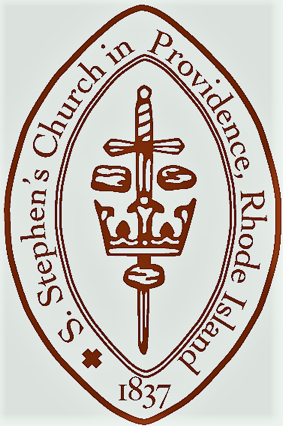 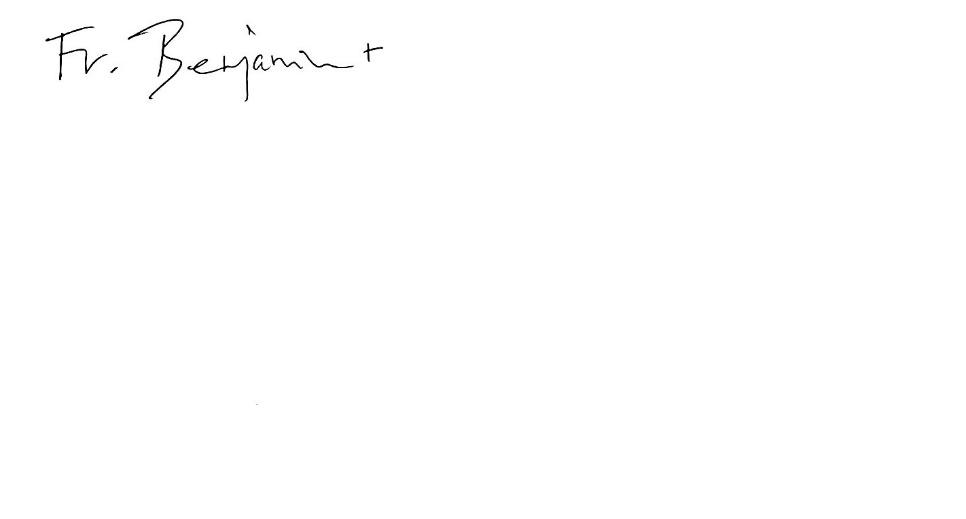 THIS COMING WEEK AT S. STEPHEN’SMonday 14 FebruaryCyril and Methodius,Missionaries to the Slavs, 869, 885Evening Prayer 5:30 pmLow Mass 6:00 pmTuesday 15 FebruaryThomas Bray, Priest and Missionary, 1730Noonday Prayer & Low Mass 12:00Wednesday 16 FebruaryFeriaEvening Prayer 5:30 pmLow Mass 6:00 pmThursday 17 FebruaryJanani Luwum, Archbishop of Uganda,and Martyr, 1977Noonday Prayer & Low Mass 12:00 Friday 18 FebruaryMartin Luther, 1546Noonday Prayer & Low Mass 12:00Saturday 19 FebruaryFeriaMorning Prayer 9:30 amMonthly Low Requiem Mass 10 amNext Sunday 20 FebruarySeventh Sunday after the EpiphanyMorning Prayer and Low Mass 8 amSunday School 9:55 amSolemn Mass 10 am*no coffee hours untilpandemic wave subsidesFOR YOUR PRAYERSPrayers have been requested for: Charles and Sandra Calverley, Fr. Norman Catir, Trudy Egan, Katy Gilchrist, Fr. Harrington Gordon, Richard Hogarth, Beverly Myers, Bryan Ripley, Beth Shirley, Rhoda Steinhart, Christopher Whittingham.Anniversaries this week: Kate Lester (02/17)The faithful departed: Year’s Mind: Thomas Greene Cure, Priest (2/13); M. Marie Pearson (2/14); Alan Edward Reniere (2/15); James Stephen Clarke (2/15); Lillian King Jacobs (2/16).In the Anglican Cycle of Prayer, we are asked to pray for The Nippon Sei Ko Kai (2/13); The Diocese of Karnataka South – The (united) Church of South India (2/14); The Diocese of Kasai – Province de L'Eglise Anglicane Du Congo (2/15); The Diocese of Katakwa– The Anglican Church of Kenya (2/16); The Diocese of Katanga– Province de L'Eglise Anglicane Du Congo (2/17); The Diocese of Katsina– The Church of Nigeria (Anglican Communion) (2/18); The Diocese of Kebbi – The Church of Nigeria (Anglican Communion) (2/19). In the Diocesan Cycle of Prayer, we are asked to pray for the clergy widows and widowers of the Diocese.LENTEN DEVOTIONAL/STUDY GROUPLast year, we joined with other parishes in examining the sources and practices of the Eucharist over the history of the Church and Anglicanism, and its implications for us in a time of pandemic. This year we will shift the focus from Sacrament to Word and will engage in a group study of Luke’s Gospel, using N.T. Wright’s Lent for Everyone: Luke, Year C. Books are provided free of cost – so far 15 have been ordered. More can be ordered, and you may also download in electronic form from Amazon to your Kindle.  We are looking tentatively at Wednesday evenings, 7:00 to 8:00 and will meet over Zoom.BOOK GIVEAWAY!As we have emptied out the remaining contents on the 4th floor, there are a number of books on church history, theology, spirituality, biblical scholarship, etc. that we have no use for or simply cannot keep.  Please come to the library after mass today and help yourself with anything you see on the table. (not the shelves!)COME AND SEE.If you would like to come up and see the progress on the fourth floor of the Guild House, please feel free to come up with a Vestry Member or the Rector after Mass, and they can explain the basic layout and goals of converting the two small apartments into one Rectory space.SEARCH COMMITTEE TO BE FORMEDHaving announced our beloved and esteemed James Busby’s retirement from S. Stephen’s at the end of June, we will begin the formidable process of finding his successor, who will continue to build up the rich legacy established by Mr. Busby during his 29-year tenure. If you are interested in being a part of the search committee, please reach out to the Rector or a Vestry Member.REMINDER: NEW EMAIL ADDRESSESThis is just another reminder to please use rector@sstephens.org or office@sstephens.org when emailing the Rector or the Church Office. The old coxmail addresses will cease to be in use soon.